День именинника в подготовительной группе «Зайчики»с ФиксикамиСимка: Привет ребята! Вы меня узнаете?» Ребята кричат «Да!»  Ребята, у вас сегодня праздник? Какой? Кто именинник? Покажите нам его!Именинник выходит на сцену. Фиксики его поздравляют.Нолик: Ничего себе, какой ты стал большой! На целый сантиметр вырос по сравнению с прошлым годом!Симка: Сколько лет тебе исполнилось?Ребенок отвечает.Нолик: Какой ты уже большой! Скоро меня догонишь!Как и полагается, сначала знакомство№1 Игра на знакомство меня зовут и я  умею делать вот так. № 2 Конкурс «Угадай, какой я прибор!Дети вытаскивают карточки с электроприборами по очереди, но не показывают другим ребятам, что же там нарисовано. Конкурсант изображает телом и движениями технику, а остальные должны ответить, что загадано. Для малышей можно разрешить использование звуков.Нолик: Тыдыщ! Вы справились просто отлично! А это означает, что вам можно поручить задачу посложнее.Ребята, вы конечно же, все прекрасно знаете, что я очень хорошо разбираюсь в разных механизмах и приборах. А давайте посмотрим, сможете ли вы угадать о каких приборах я вам загадаю загадки! Здесь нужно подобрать загадки о бытовых приборах, которые нас окружают в повседневной жизни, главное, чтобы дети их хорошо знали. Например: 1) Я прибор горячий, будто пламенем горящий, сделаю любую ткань гладкой и блестящей! (Утюг)Внешне я большой и тёплый, а внутри совсем холодный, сохраню на радость маме свежим творог и сметану! (Холодильник)Если нужно срочно-срочно позвонить куда угодно, ты меня скорей бери, цифры нужные найди! (Телефон)Я на вид совсем обычный, только ты не обманись, чтоб увидеть фильм отличный, меня включить не поленись! (Телевизор)Мама волосы помыла, мама встала у стола и в розетку поместила длинный шнурик для меня! (Фен)После каждого правильного ответа Нолик и дети кричат «Тыдыщ!».Танец помогаторКонкурс «Дегустатор»«А сейчас мы с вами, как и Дим Димыч однажды, будем пробовать себя в роли дегустатора! Я вам по очереди буду завязывать глаза и давать вам что-то вкусненькое, а вы должны будете угадать что именно вы съели.» «Молодцы, ребята! Вы так хорошо разбираетесь во всяких вкусняшках!»Конкурс «Кусачка»А теперь, после того, как мы немного подкрепились, узнаем кто из вас самый быстрый! Для этого поиграем в конкурс «Кусачка» Дети встают в круг, взявшись за руки. В центр круга встает ребенок в маске Нолика, а за кругом, ребенок в маске Кусачки. По команде начинает играть музыка. Кусачка пытается прорваться в центр круга, чтобы «укусить» Нолика, а дети стараются не дать ей это сделать. Но если же ей все таки удаётся попасть к Нолику, то роли меняются и уже другой ребёнок становится Кусачкой, а предыдущий победитель Ноликом.Конкурс «Собери пазл»Всем ребятам Симка дает задание собрать октрытку-пазл с Фиксиками из кусочков, которые висят на веревочках на обруче или подвязаны на длинной веревке-растяжке в конверте. Каждому по очереди завязывают глаза и дают в руки ножницы. Участник должен на угад при помощи остальных участников, которые будут голосом направлять участника, срезать один конверт с пазлом. Когда все пазлы срезаны, ребята должны сложить открытку.Еще можно устроить конкурс с шарами. Только нужно очень много шаров! Дети делятся на две команды. Шары делятся поровну для обеих команд. Между командами по середине ставится преграда, можно натянуть веревку. Командам нельзя пересекать разделительную линию. По команде Симки, в сопровождении музыки, каждая команда начинает очень быстро перекидывать шары на сторону противника. Когда музыка замолкает, выигрывает та команда, на стороне которой меньше шаров. В конце праздника все ребята на большом ватмане обводят яркими цветными карандашами или фломастерами свои руки, изображающие фирменный знак фиксиков.Нолик: Аха-ха! Вот умора! Всегда мечтал побывать на месте вредной Кусачки, а то только она за мной бегает. Я открою вам секрет… Остался только один шаг и вы у цели! Нужно включить волшебные огоньки, но розетка далеко и вам придётся соорудить самый настоящий удлинитель.Симка: Тогда поехали! Ребята, вы знаете, для чего проводят испытания приборов?Дети отвечают.Нолик: Ну, наверное, чтобы проверить, какие условия они могут выдерживать. А также определить, сколько прибор может работать в нормальных условиях.Симка: Молодец, Нолик. Ответил верно. Сейчас мы также проведем испытания – проверим, сколько болтиков ребята смогут собрать за 2 минуты!Проводится эстафета «Защита».Дети делятся на команды. Игроки по очереди надевают шлем, пробегают необходимую дистанцию, передают шлем следующему участнику. Побеждает команда, выполнившая задание быстрее.Симка: Вы просто супер, ребята! А вы когда-нибудь видели огнетушитель? Доводилось ли им пользоваться? Для чего он нужен?Дети отвечают.Нолик: Ребята, смотрите! Самый настоящий пожар!Показывает пластиковую основу, на которой смываемыми красками нарисован огонь.Симка: Нужно срочно тушить! Отряд спасателей, разбирайте огнетушители!Проводится эстафета «Дырявая труба».Каждая команда получает по трубке с дырочками. Их задача – закрыть все отверстия пластилиновыми лепешками. После того, как команды выполнят задание, ведущие наливают в трубы воду, чтобы проверить целостность.Симка: С днём рождения поздравитьФиксики спешат тебяНолик: Помни поломки можно исправитьЗнания в этом помогут тебеСимка: Желаем тебе миллионы открытийИ радостных только в жизни событийНолик: Сложных задач никогда не бояться,Почаще смеяться и улыбаться!Симка: С днём рожденья!Все гости вместе с фиксиками хлопают и скандируют «С днём рожденья!»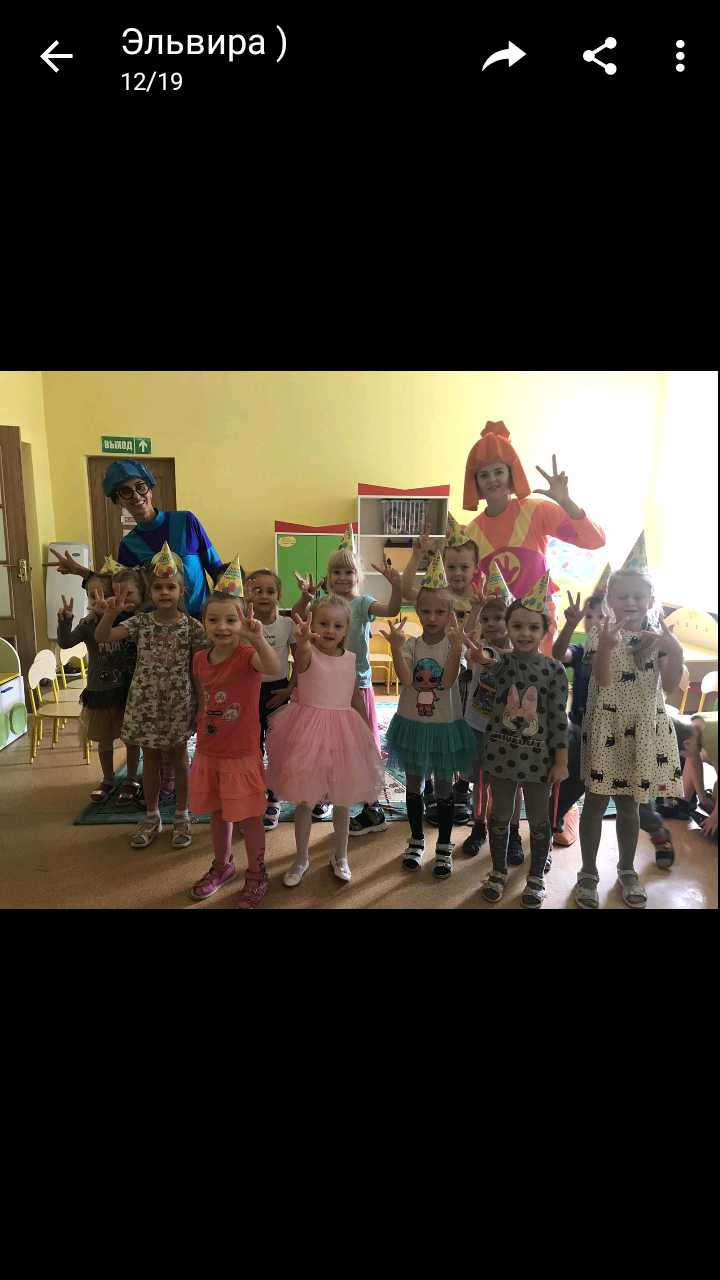 